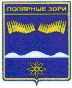 СОВЕТ ДЕПУТАТОВ ГОРОДА ПОЛЯРНЫЕ ЗОРИМурманская область г. Полярные Зори, ул.Сивко, 1 тел. 7-55-87____________________________________________________________________проектР Е Ш Е Н И Е № ____________________                                                                             г. Полярные ЗориО внесении изменений в Правила землепользования и застройки муниципального образования г.Полярные Зори с подведомственной территориейВ целях приведения муниципального правового акта в соответствии с действующим законодательством и на основании протокола публичных слушаний от _______________________,  заключения   о  результатах   публичных     слушаний     от    ____________________, Совет депутатов Р Е Ш И Л :1. Внести в Правила землепользования и застройки муниципального образования г.Полярные Зори с подведомственной территорией, утвержденные решением Совета депутатов г.Полярные Зори от 02.04.2014 № 514 (в ред.  решения от 06.12.2017 № 238), следующие изменения:1.1.В карту градостроительного зонирования (фрагмент № 2) н.п.Зашеек:1.1.1. Изменить территориальную зону Д-1 (зона многофункциональной общественно-деловой застройки) на территориальную зону Ж-4 (зону застройки индивидуальными жилыми домами) в отношении земельного участка с кадастровым № 51:28:01000010:83 (площадью 649 кв.м.), расположенную: Мурманская область, н.п.Зашеек, ул. Строителей, на земельном участке расположено здание № 7, согласно приложению № 1.1.2. В карту градостроительного зонирования (фрагмент № 3) н.п.Африканда:1.2.1. Изменить территориальную зону Д-1 (зона многофункциональной общественно-деловой застройки) на территориальную зону Ж-4 (зона застройки индивидуальными жилыми домами) в отношении земельного участка с кадастровым № 51:29:0020103:72 (площадью 1007 кв.м.), расположенную: мурманская область, н.п. Африканда, ул. Первомайская, на земельном участке расположено здание № 4, согласно приложению № 2.1.2.2. Изменить (частично) территориальную зону Ж-2 (зона застройки многоквартирными жилыми домами средней этажности) на территориальную зону Ж-4 (зона застройки индивидуальными жилыми домами) в отношении земельного участка с кадастровым № 51:29:0020103:20 (площадью 651 кв.м.), расположенную: мурманская область, н.п.Африканда, ул. Ленина, на земельном участке расположено здание № 10, согласно приложению № 3.2. Решение вступает в силу со дня  официального опубликования.Глава муниципального образования                        Председатель Совета депутатов__________________М.О.Пухов                              ________________В.Т. Исаков